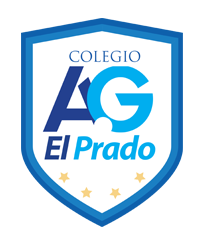 CORPORACIÓN EDUCACIONAL  A&GColegio El PradoCooperativa nº 7029 – PudahuelTeléfonos: 227499500  -   227476072www.colegioelprado.cldireccioncolegioelprado@gmail.comRBD: 24790-1  Profesor(a): Claudia González Monroy.                                                                                                                       CURSO: 4° BásicoGuía  n°4 MatemáticaInstrucciones: Lee, piensa y responde.                         Si tienes duda puedes consultar tu texto página 28  y 29 .Objetivo: Identificar el valor posicional de los dígitos hasta la decena de mil.Ejemplo:Represente 2 435 con bloques multibase.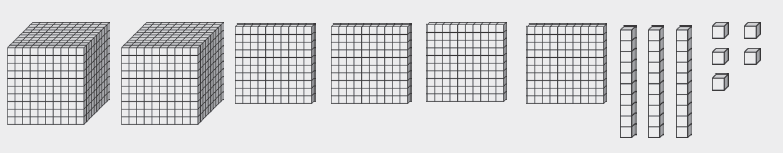 Representa con bloques multibase los siguientes:Escribe los números de las siguientes representaciones.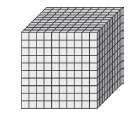 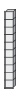  ___________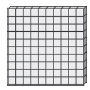 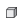 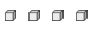 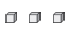 2 0043 7203026 07180